Завдання для асинхронного формату дистанційного навчанняна 19 травня 2022 року1  клас2 клас3 клас4 класНавчання грамоти/читання/Приголосні звуки.Звуковий аналіз слів. Удосконалення вимови окремих звуків.Списування з рукописного тексту.https://www.youtube.com/watch?v=Z5oRmq3B-XYhttps://www.youtube.com/watch?v=_djf2f5liwМатематикаЗручний спосіб обчислення.Повторення вивченого.Розв'язування задач.https://www.youtube.com/watch?v=C_yxjoUMmcMЛогопедіяВиконати артикуляційні вправи ,,Голочка,, - ,,Лопатка,,,,Гірка,, - ,, Годинник,,,, Посмішка,, - ,,Трубочка,,,,Коник,, - ,,Грибок,,,,Варення,, - ,,Чашка,,Дидактична гра ,,Побудуй речення,,https://m.youtube.com/watch?v=mUt3i876E5wЗакріплення правильної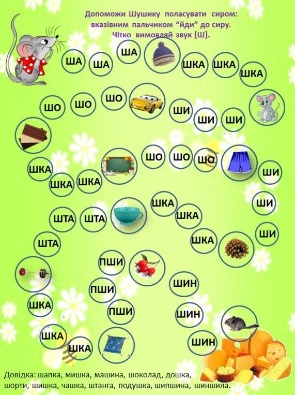 Українська моваТема: Повторення вивчених тем. Іменнк.Перейдіть за посиланням та опрацюйте тему: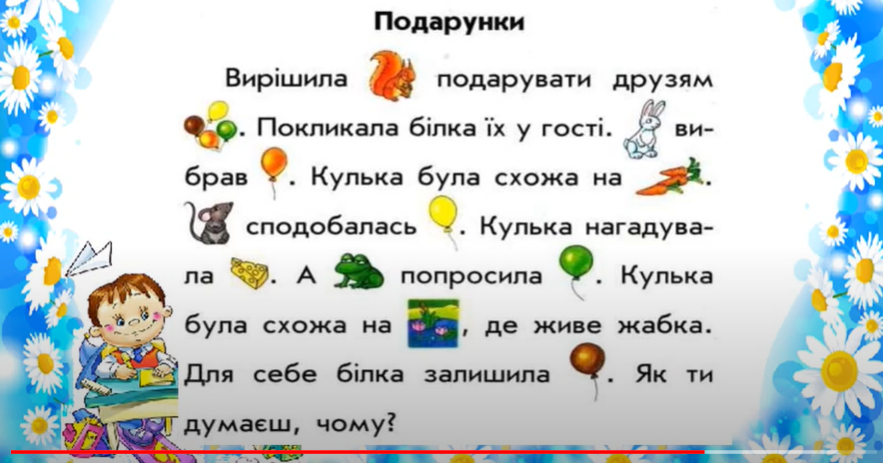 https://youtu.be/8UMqDOK8megМатематикаТема: Знаходження значення буквеного виразу. Складені задачі на поділ на рівні частини.Перейдіть за посиланням та опрацюйте тему: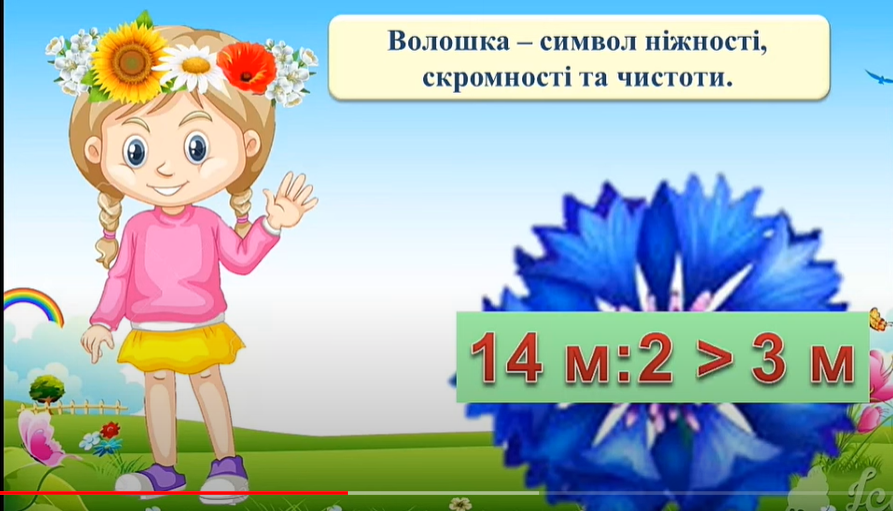 https://youtu.be/NzPIGIgVusw                                      ЯДСТема: Взаємозв’язки України з іншими країнами. Внесення українців в світові досягнення.Перейдіть за посиланням та передивіться відео: 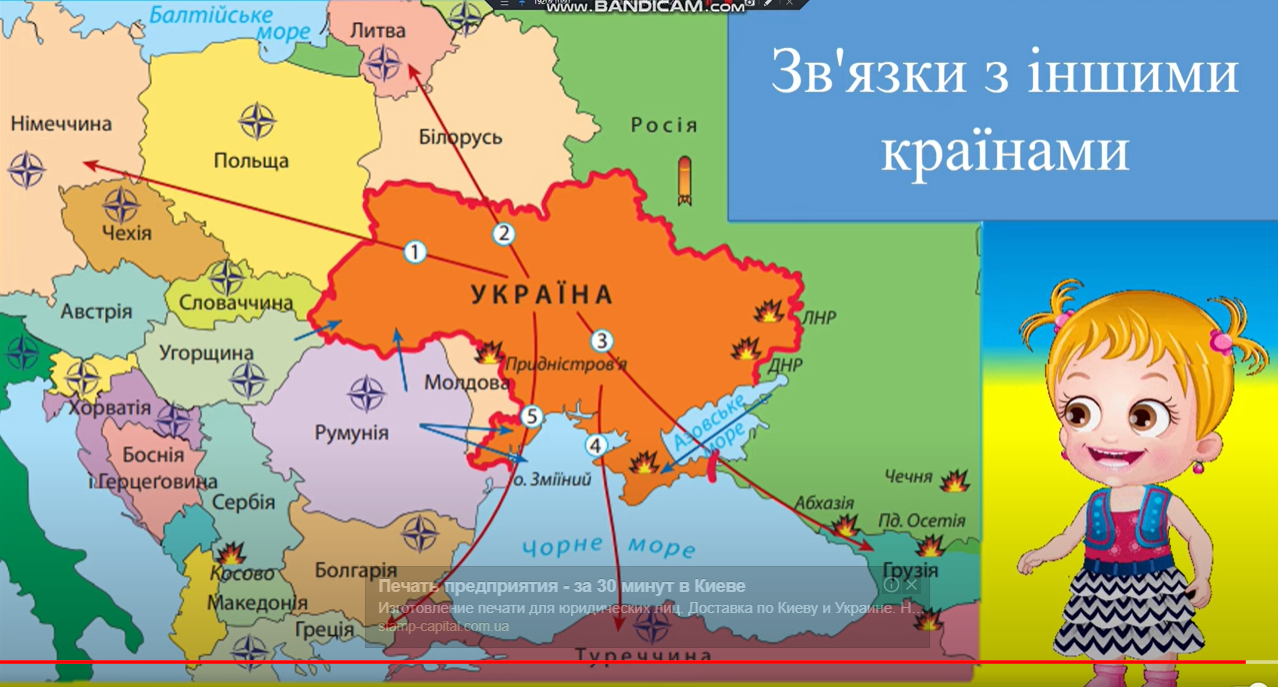 https://youtu.be/PQNOv13eRZc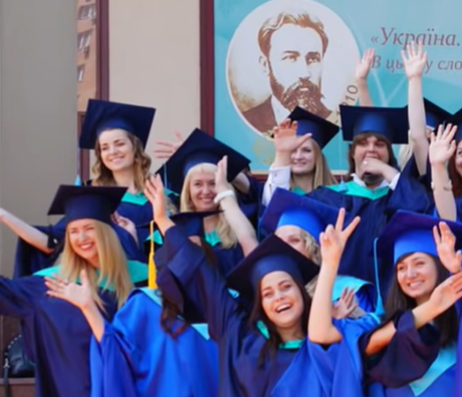 https://youtu.be/Pb4noGc8y0wКРЗТема: Як розвивати пам’ять дітей.Перейдіть за посиланням та опрацюйте тему: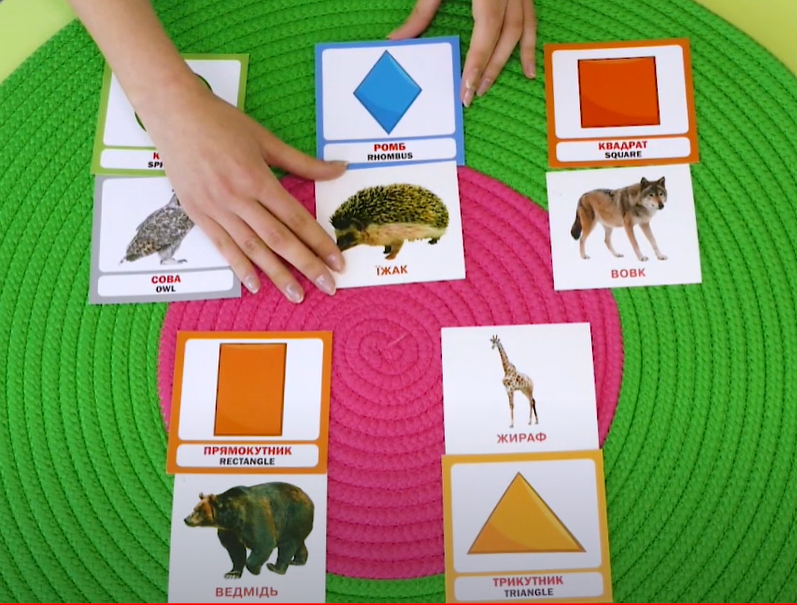 https://youtu.be/iBv2-wgAHLwАнглійська моваТема: My day.Перейдіть за посиланням та опрацюйте тему: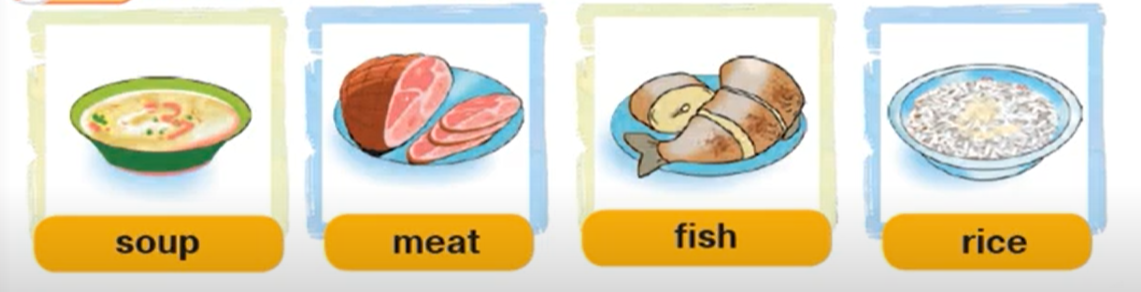 https://youtu.be/1ag4TY88A5UЛогопедія1.Організаційний момент2.Вправи на дихання: навчити плавному вільному видиху, активізація губних м’язів.3. Артикуляційні вправи:- паркан- посмішка-трубочка- гірка- маляр4. Постановка звука К .5. Розвиток фонематичного сприйняття . Гра : “Уважні вушка” (ка, ко, ки, ку, ак, ок, ук, ик).6. Пальчикові вправи.Укр. моваРозрізняю тексти: розповідь, опис і міркуванняhttps://www.youtube.com/watch?v=56rseMgGCSoМатематикаПовторення вивчених випадків ділення. Письмове ділення чисел виду 141 : 3.https://www.youtube.com/watch?v=dUcLOSm6KIsЧитанняД.Телкова ГЕРОЯМ. М.Малолітко ВОЇНОВІ, ЯКИЙ ЗАХИЩАЄ ВІТЧИЗНУhttps://www.youtube.com/watch?v=2g8fVSHdxx4Логопедія1. Організаційний момент2. Вправа на дихання “Пір’їнка, лети ”.3. Артикуляційні вправи :- парканчик- вікно- млинець- грибок4. Розвиток фонематичного сприйняття  гра “Втік звук” (…уста,…удожник)5.Вправа “Виразно промов звук Х у складах”:Ха-ха-хаХо-хо-хоХу-ху-хуХи-хи-хиХа-хо-хуХо-ху-хиХу-хо-хаХи-ха-хо6.Вправа “Вимови склади” ХУ,ХА,ХО.Холодильник,хустка, хутро, халат,хата,хек,хобот.7.Пальчикова вправаЛогопедіяВиконати артикуляційні вправи ,, Лопатка,, ,,Гірка,, ,,Вітрило,, ,,Смачне варення,, ,, Коник,, ,,Грибок,, ,,Маляр,, ,,Чашка,,Виконати вправи для розвитку міжпівкульної взаємодіїhttps://www.ircentr.space/videovpravy-na-rozvytok-mizhpivkulnoyi-vzayemodiyi/zagalna/Вивчити чистомовку на автоматизацію звука р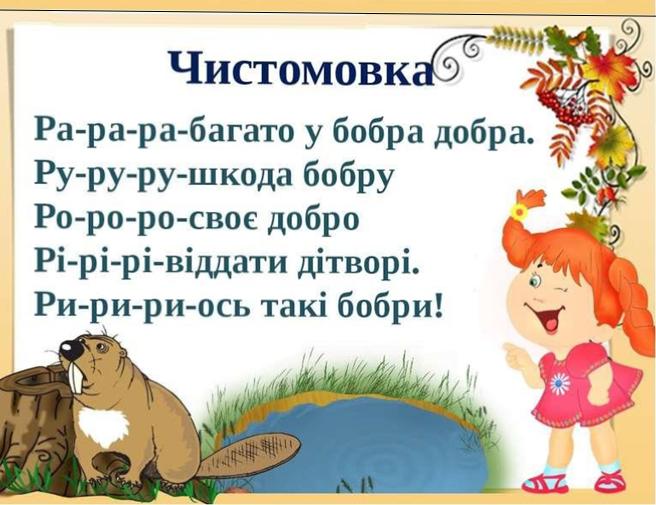 ФізкультураВправи з рівноваги:https://youtu.be/JSlDosW1IWsВправи на поставуhttps://youtu.be/ReIhIlwLRdAвпр.біговіhttps://youtu.be/_Ui1KVRmBKsруханка: https://youtu.be/aKH_ow-Zh5EУкраїнська моваТема: Визначаю тему і мету тексту.Перейдіть за посиланням та опрацюйте тему: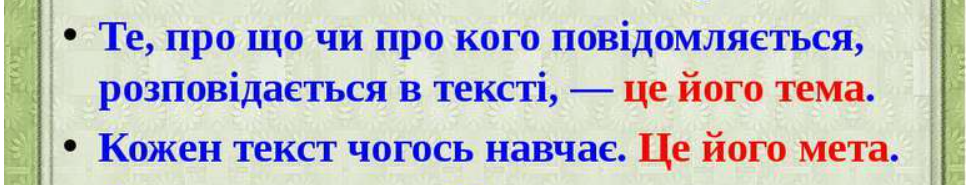 https://youtu.be/nyt-2sX0Cco     (після 8:30)МатематикаТема: Розв’язування задач на рух. Розв’язування нерівностей. Побудова кола.Перейдіть за посиланням та опрацюйте тему: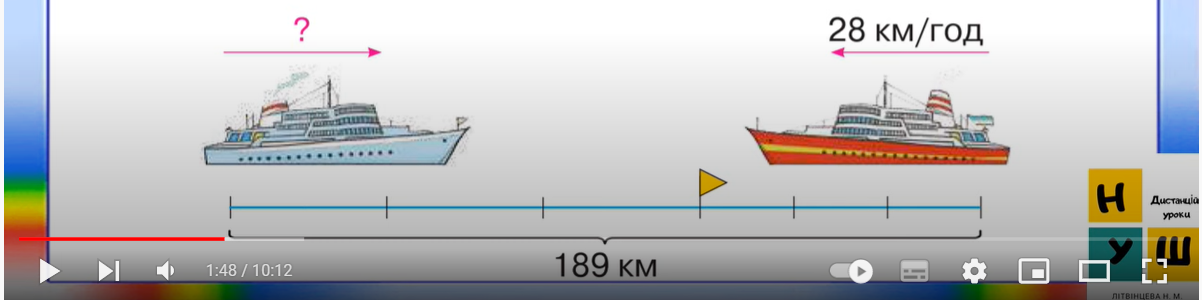 https://youtu.be/ij5Ss2QE7LUЯДСТема: Чого ми вчимося у природи?Перейдіть за посиланням та опрацюйте тему: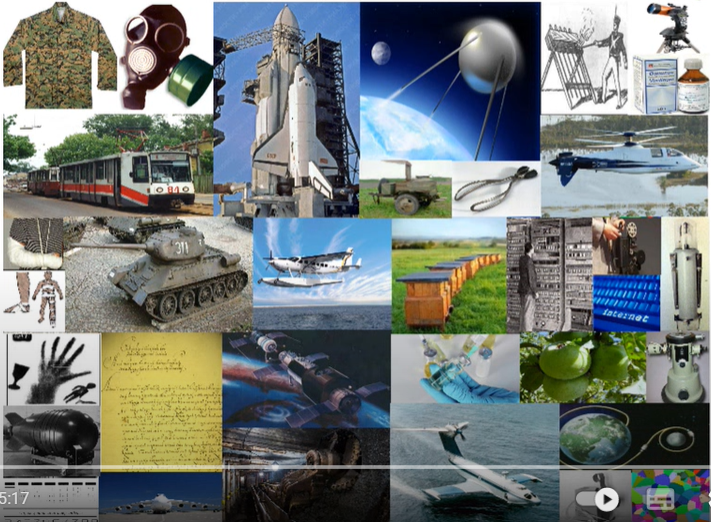 https://youtu.be/gMpFYkOU_esЛогопедія1.Організаційний момент2. Вправа на дихання “Йде сніг!”.Мета: формування плавного тривалого видиху, активізація губних м’язів.3. Артикуляційні вправи:- посмішка- лопаточка- співаємо А- парканчик- голочка4. Дидактична гра “Що намалював художник?”5. Дидактична гра “Станемо поетами”(договорити чистомовку? а потім промов її повністю).Гета-гета-гета – лежить газетаГуз – гуз – гуз – на городі лежить гарбузГаж –гаж – гаж – стоїть гаражГець – гець – геть – сіренький горобець.6. Проплескати слова по складах. Назвати перший та останній звук в слові: словник, голова, горила, грак, грива.ЛогоритмікаКінезіологічні вправи.ФізкультураВправи з рівноваги:https://youtu.be/JSlDosW1IWsВправи на поставуhttps://youtu.be/ReIhIlwLRdAвпр.біговіhttps://youtu.be/_Ui1KVRmBKsруханка: https://youtu.be/aKH_ow-Zh5EМузичне мистецтвоНаталія Бучинська "Карпати" (Karpaty)https://www.youtube.com/watch?v=6Xe0lpmpJrIОй, летять лелеки,Летять далеко шукати рай.Я ж лишаюсь вдома,Бо тут смереки, бо тут мій край!Тут я рідною мовою,Наче сни, кольоровою,Розмовляла з дібровами,Тут мені дала доля два крила!Приспів:Я така крилата, бо росла в Карпатах,Бо росла в Карпатах, де орел літа!В мене очі сині, бо на УкраїніСині-сині ночі, небо і вода!В мене, мов колосся, золоте волосся,Бо на Україні осінь золота!Я співаю дзвінко, бо я – українка,Хто мене не любить, тих мені шкода!Ой, летять весною лелекиЗнову у рідний край.Ой, летять додому,Забувши втому, садів розмай.Я зустріну їх піснеюПроменистою, чистоюПро той край, де з дитинства яКожен день пила воду з джерела!Приспів. (2)Трудове навчанняhttps://youtube.com/watch?v=eOIP4okqgaM&feature=share